Муниципальное автономное дошкольное образовательное учреждение детский сад общеразвивающего вида с приоритетным осуществлением деятельности по художественно-эстетическому развитию детей № 34Сборник методических разработокпо технологиям проблемного и развивающего обучения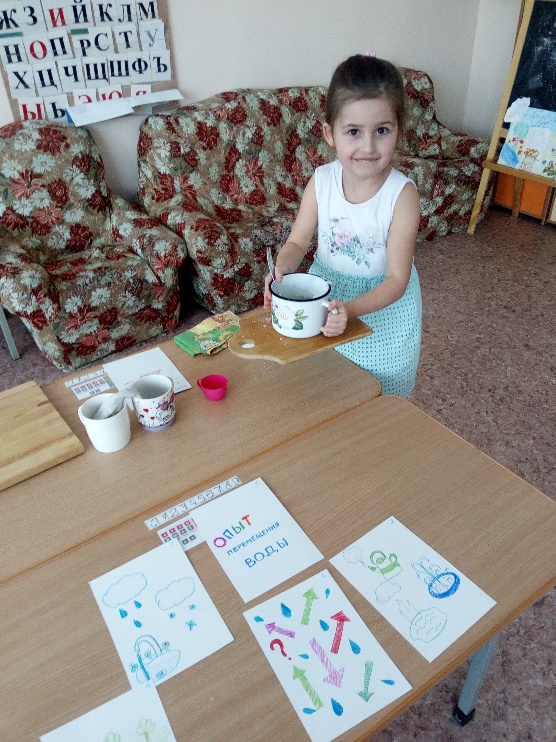 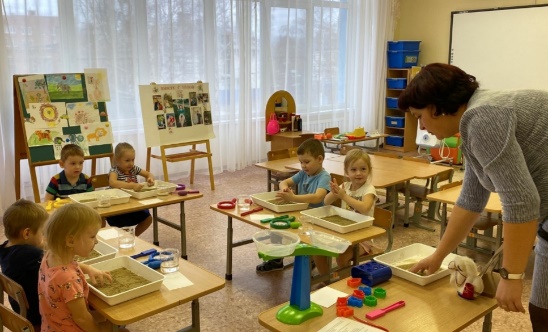 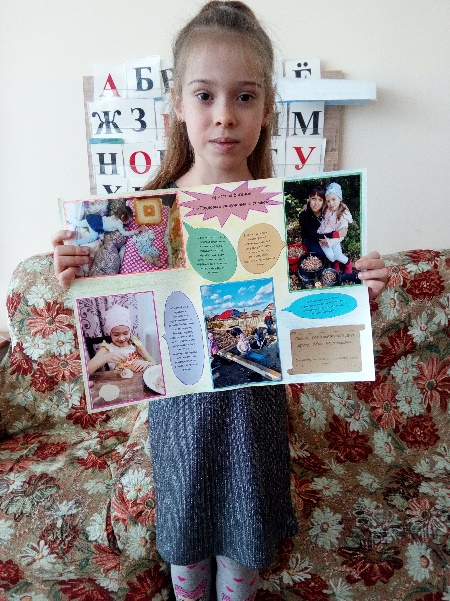 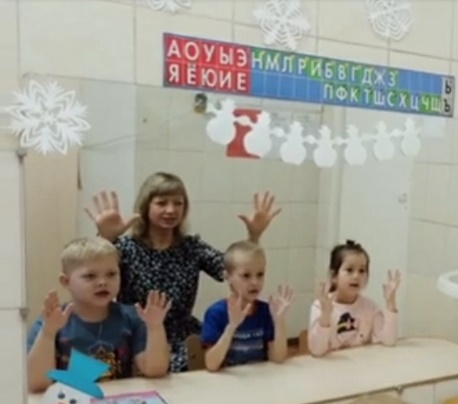 Март2022годФормирования предпосылок познавательных учебных действий, познавательной активности у детей старшего дошкольного возраста в условиях применению технологии проблемного обученияПолуэктова А.В.,воспитатель МАДОУ детский сад № 34 ОСП 2Цель современного дошкольного образования – формирование личности через собственную деятельность, развитие познавательной активности, творчества детей и их личности через различные виды деятельности. Сегодня процесс обучения – это поиск и сотворчество, при котором дети учатся планировать, делать выводы, приобретают новые знания через собственную деятельность. В своей деятельности применяю различные инновационные педагогические технологии, в частности, технологию проблемного обучения, которая считается личностно - ориентированной, потому что в ней осуществляется индивидуальный и дифференцированный подход к воспитанию и обучению дошкольников, а также развитие дошкольников в сотрудничестве. Достоинства проблемного обучения заключается в том, что педагог не преподносит знания в готовом виде, а учит видеть и решать новые проблемы, открывать новые знания. При таком обучении деятельность ребенка приобретает поисково – исследовательский характер, предполагает сотрудничество педагога с ребенком в творческой деятельности по решению новых для него проблем. Специфика проблемного обучения в детском саду заключается в том, что воспитатель создает познавательную задачу, ситуацию и предоставляет детям возможность изыскивать средства ее решения, используя ранее усвоенные знания и умения. Проблемное обучение активизирует мысль детей, придает ей критичность, приучает к самостоятельности в процессе познания. Моя деятельность как педагога - формировать умение детей мыслить путем создания и разрешения проблемных ситуаций, организация исследовательской, поисковой деятельности детей, направленной на открытие нового при решении проблем. Деятельность моих воспитанников приобретает поисковый, исследовательский характер в процессе решения проблем, новых знаний и способов действий. Каждое новое знание приоткрывает для них малоизвестные стороны познаваемого объекта.Проблемное обучение предполагает сотрудничество ребенка с педагогом в творческой деятельности по решению познавательных задач, что будет способствовать формированию у дошкольников предпосылок познавательных учебных действий.«Методика проведения учебных исследований в детском саду»по технологии Савенкова А. И.Исследование — это поиск какой-либо информации, за которой следует ее обобщение.Главная особенность исследовательского обучения-активизировать работу детей, предав ей исследовательский характер, и, таким образом передать детям инициативу в организации своей познавательной деятельности.Учебное исследование дошкольника, так же как и исследование, проводимое взрослым исследователем, включает в себя следующие элементы: выделять и ставить проблему, которую необходимо решить; предлагать возможные решения; проверять эти возможные решения, исходя из данных; ставить вопросы; выдвигать гипотезы; классифицировать; наблюдать; проводить эксперименты; делать выводы в соответствии с результатами проверки; применять выводы к новым данным; делать обобщения; готовить собственные мини доклады; объяснять, доказывать и защищать свои идеи.Используемая методика, построена на игровой основе, предполагающая использование «исследовательского фартука» и карточек. Эти приспособления позволяют руководить исследовательской работой ребенка. Каждый этап этой работы отражается в надписях на кармашках фартука. Выделяется четыре этапа исследования. Первый этап - выбор темы, второй этап - постановка вопросов, третий этап - проведение исследования, четвертый - подведение итогов.Первый этап. На первом этапе ребенок самостоятельно выбирает тему и записывает ее на карточке (либо берет заранее подготовленные картинки). Карточку с этой записью (картинкой) кладет в кармашек с надписью «Тема». На втором этапе осуществляется постановка вопросов. 1.Какие бывают виды исследуемого объекта. 2.Какие функции выполняют данные объекты. 3.Какими свойствами и качествами обладают данные объекты. 4.На что влияют. Другие кармашки фартука посвящены вопросам. Написанные на них слова являются ключевыми для вопросов. Третий этап – этап проведения исследования. Дети собирают информацию и записывают ее на листочках: те, кто не умеет писать, делают заметки в виде рисунков или помещают в кармашки, заранее подготовленные для этого рисунки, на которых эта информация содержится. Четвертый этап - подведение итогов. Информация, собранная в каждом кармашке, анализируется. Путем сравнения выделяются наиболее важные факты. Результат работы представляется в виде устного сообщения или рисунка. Деятельность, выполняемая ребенком на уровне самостоятельности, превращается в форму и средство саморазвития индивидуальности. Важно, чтобы каждый ребенок создавал свой индивидуальный стиль в деятельности, овладевал им как для достижения успешности в деле, так и для самореализации своей неповторимости, особого таланта. На всех этапах этой работы основной ожидаемый результат – развитие творческих способностей, приобретение ребенком новых знаний, умений и навыков.Методика проведения учебных исследований с дошкольникамиПодготовка. Для этого понадобится карточки с символическим изображением методов исследования: подумать, спросить у взрослого, прочитать в книге, посмотреть видеоряд (мультфильмы, научные или документальные фильмы).Первый этап – тренировочные занятия. Расположимся с детьми кругом и объявим, что сегодня мы будем формировать умение проводить самостоятельные исследования так, как это делают взрослые ученые. Для демонстрации этапов проведения исследовательской деятельности понадобятся два добровольца. Они вместе с нами будут выполнять работу от первого до последнего этапа: все остальные дети на первом занятии будут участвовать только как зрители. Определение темы исследования. Выбранные добровольцы определяют тему своего исследования. Чтобы они смогли это сделать, предложим им, заготовленные заранее карточки, с различными темами. После короткого обсуждения, направляемого воспитателем, дети обычно останавливают свой выбор на какой-либо теме. Карточку с изображением, обозначающим выбранную тему, кладем в середину образованного сидящими детьми круга, остальные аналогичные карточки (с темами исследования) нужно пока убрать. Объясним исследователям, что их задача — подготовить сообщение, доклад. Но для того, чтобы это сделать, надо собрать всю доступную информацию и обработать ее. Как это можно сделать? Естественно, для детей это сложное, новое дело. Надо рассказать им о том, что существует много способов сбора информации — методов исследования. Конечно же, мы будем использовать только те методы, которые доступны и известны детям. Поэтому на этом этапе очень важно подвести детей к тому, чтобы они сами их назвали. Сбор материала. Теперь, когда наши исследователи определили последовательность работы, начинаем собирать материал. Рaзложенные на ковре карточки есть ни что иное, как план исследования. На первом этапе проведения работы приходится неизбежно сталкиваться с тем, что потребность «письменно» фиксировать информацию у некоторых детей пока отсутствует. Но по мере участия в занятиях потребность в этом у них будет возрастать, а вместе с ней будет расти и мастерство символического изображения фиксируемых идей. «Подумать». «Спросить у другого человека». «Узнать из книг». «Наблюдение и эксперимент». 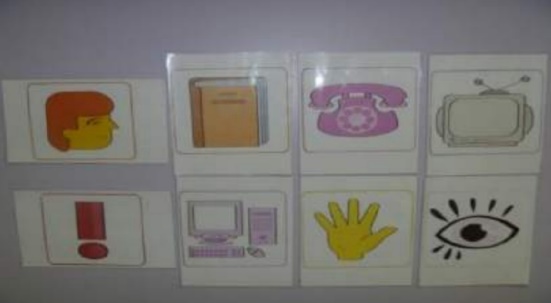 Обобщение материалов. Теперь собранные сведения надо проaнализировать и обобщить. Раскладываем на ковре, на глазах у всех, листочки с собранной информацией и начинаем смотреть, что нового, интересного мы узнали, и продумывать, что мы можем рассказать по результатам проведенного исследования. На первых занятиях, естественно, надо активно помогать исследователям обобщать полученные разрозненные данные. Для ребенка это очень сложная -задача. Сообщение. Как только информация обобщена, игру надо продолжить. Наденем на исследователей шапочку магистра. Это необходимо, чтобы усилить значимость момента и сделать игровую ситуацию более концентрированной. Наши исследователи делают сообщение — доклад. Защита результатов исследования. «Обучая других, обучаешься сам» - эта мысль Я.А. Каменского пришла к нам из глубины веков. Интуитивно понимая эту закономерность, ребенок, изучивший что – либо, стремится рассказать об этом другим. В нашем случае, при проведении учебных исследований, сообщить об усвоенном важно, прежде всего, тому, кто это сообщение подготовил. Поэтому этап защиты проекта пропустить нельзя. Без него исследование не может считаться завершенным. Защита – венец исследовательской работы и один из главных этапов обучения начинающего исследователя. О выполненной работе не просто рассказать, а защитить исследование. Защита проекта должна быть публичной, с привлечением как авторов других проектов, так и зрителей (воспитатели, родители). В ходе защиты ребенок учится излагать добытую информацию, сталкивается с другими взглядами на проблему, учится доказывать свою точку зрения. Защита проходит как праздничное мероприятие. Для оценки результатов и присуждения дипломов создаются жюри. Методика исследовательского обучения помогает детям: уметь видеть проблему и ставить вопросы, уметь доказывать, делать выводы, высказывать предположения и строить планы по их проверке, организовывать самостоятельную поисково-исследовательскую деятельность.Использование технологии проблемного обучения обеспечивает условия для формирования предпосылок познавательных универсальных действий ребенка, его позитивной социализации, личностного развития, развития инициативы и творческих способностей, поскольку познавательно – исследовательская деятельность происходила на основе совместного продуктивного общения взрослого с детьми.Игры Воскобовича в познавательно-исследовательской деятельности на примере математических представлений в проблемном и развивающем обучении дошкольниковМитюшкина О.Б., воспитатель МАДОУ детский сад №34 ОСП 2Цель технологии проблемного обучения в детском саду - воспитывать способность самостоятельно анализировать проблемную ситуацию и находить правильный ответ. Ребенок стремится к знаниям, а само усвоение знаний происходит через многочисленное «зачем?», «как?», «почему?». Он вынужден оперировать знаниями, представлять ситуации и пытаться найти возможный путь для ответа на вопрос.Основатель проблемного обучения Джон Дьюи психолог и педагог (1859-1952) считал, что ребенок усваивает материал, не просто слушая, а являясь активным субъектом обучения. Обучение будет проблемным тогда, когда будет проблемная ситуация и возможность найти ее способы решения через усвоенные знания и умения. Предпочтение отдаётся групповым формам работы так как она развивает у детей способность мыслить и сомневаться. Догадка, сомнение, предположение возникает у дошкольников при сопоставлении своего мнения с мнением сверстника. Познавательная деятельность формируется в виде диалога ребёнка с воспитателем и другими детьми. Используются вопросы, побуждающие детей сравнивать, устанавливать сходства и различия. Это позволяет взглянуть на обстоятельства по-новому, выделяя в предмете новые качества и свойства (вода, лед, пар), формируя у детей самостоятельное активное творческое мышление.Дети усваивают различные понятия в дошкольном возрасте, опираясь на чувственный опыт и житейские представления. Очень большая работа идет по развитию таких умений, как сравнение и обобщение, выявление простейших изменений объектов по форме и величине, умение оперировать свойствами объектов и чисел. Одной из наиболее важных и актуальных задач подготовки детей к школе является развитие логического мышления и познавательных способностей дошкольников. Программа по математике направлена на развитие и формирование математических представлений и способностей, логического мышления, умственной активности, смекалки, то есть умения делать простейшие обобщения, сравнения, выводы, доказывать правильность тех или иных суждений, пользоваться грамматически правильными оборотами речи. В процессе формирования элементарных математических представлений у дошкольников педагог использует разнообразные методы обучения: практические, наглядные, словесные, игровые. При выборе метода учитывается ряд факторов: программные задачи, решаемые на данном этапе, возрастные и индивидуальные особенности детей, наличие необходимых дидактических средств. Обычно они применяются комплексно, в разнообразных комбинациях друг с другом, важно чтобы они при обучении позволяли достигать наилучших результатов. Наглядные и словесные методы в обучении математике не являются самостоятельными. Они сопутствуют практическим и игровым методам. При формировании элементарных математических представлений игра выступает, как метод обучения и может быть отнесена к практическим методам, ведь гармоничное развитие дошкольника возможно только посредством интересной и увлекательной игры. Игровые элементы включаются в упражнения во всех возрастных группах: в младших - в виде сюрпризного момента, имитационных движений, сказочного персонажа и т. д.; в старших - приобретают характер поиска, угадывания, соревнования.  Так приходит идея положить в основу всех развивающих пособий и игр сказочные сюжеты. И на свет появляются Сказки Фиолетового Леса.Фиолетовый Лес - некое сказочное пространство, в котором каждая игра имеют свою область и своего героя. Дети играют не с геометрическими фигурами, а с Нетающими Льдинками Озера Айс. Строят пространственные фигуры на «Геоконте», который превратился в Чудесную Поляну Золотых Плодов, не с помощью "динамичных" резинок, а разноцветными паутинками Паука Юка. С цифрами ребят знакомит знаменитый фокусник, звезда Цифроцирка, Филимон Коттерфильд. А вместо изучения абстрактных дробей, ребенок помогает Малышу Гео разгадать секреты «Чудо-Цветика». Таким образом, достигается модель развивающего обучения.Прослушав методическую сказку, ребенок становится ее действующим лицом, проживая с героями сказочные приключения, он вовлекается в суть событий. Одновременно с этим происходит знакомство малыша с игрой, он ищет ответы на содержащиеся в сказке вопросы, решает интеллектуальные и творческие задания. Самое важное здесь то, что при такой игровой подаче, ребенок сам выбирает, как ему взаимодействовать с развивающими пособиями. Игры Воскобовича обладают широким возрастным диапазоном.  Одна и та же игра интересна как детям трех, так и семи лет. Достигается это благодаря тому, что внутри каждой игры содержатся скрытые задачи и возможности, доступные для каждого конкретного возраста: от простого манипулирования игровыми элементами, доступного для трехлеток, до поиска сложных, многоступенчатых алгоритмов решения поставленных задач, с которыми способны справиться лишь дети постарше.Еще одной отличительной чертой этих игр можно считать их многофункциональность. Даже с помощью одной игры можно решить несколько образовательных задач. В свободной игровой форме малыш, незаметно для него самого, будет осваивать цифры, познакомится с цветом и формой предметов, научится считать и ориентироваться в пространстве, разовьет речь, мышление, творческие способности, внимание и сосредоточенность на достижении успеха.Квадрат Воскобовича или «Вечное оригами». Это квадратная основа из ткани, с наклеенными на нее треугольниками из плотного картона. Складывая ее по линиям сгиба в разных направлениях, ребенок может создавать различные геометрические и предметные фигуры по предложенной схеме или руководствуясь собственным замыслом. Кораблик «Плюх-Плюх» - игра для самых маленьких. Это яркая игрушка - макет пятимачтового кораблика. На каждую мачту нанизаны яркие флажки, которые малыш может с легкостью снимать и одевать обратно. Флажки сделаны из материала с шероховатой поверхностью, что создает дополнительное сенсорное и тактильное воздействие на пальчики ребенка. С этой игрушкой малыш познакомится с началами простейшей математики, научится сортировать флажки по цвету, количеству, а со временем - считать и даже решать с их помощью свои первые примеры.С помощью игр «Фонарики» и «Лепестки» ребенок научится сортировать предметы по форме и цвету«Счетовозик» — это яркий паровозик, который везет сказочного Магнолика из Фиолетового леса. Во время этого путешествия вашему ребенку откроются увлекательные приключения в стране Арифметики. С помощью этой игры ребенок познакомится с порядковым и количественным счетом, научится составлять и решать примеры. А «Математические корзинки» познакомят их с составом пяти и десяти, а также с переходом через десяток. Знания, полученные с помощью этой игры, усвоятся крепко и навсегда, ведь в процессе обучения подключаются три анализатора: тактильный, слуховой и зрительный.Специалистами также был отмечен и тот факт, что развивающие игры Воскобовича дают хорошие результаты при работе с детьми, имеющими различные отклонения в развитии, потому что в основе этой игровой технологии лежат партнерские отношения между взрослым и ребенком. Ребенок погружается в непринужденную, творческую атмосферу, которая дает ему чувство внешней безопасности, ведь он получает возможность творить согласно своим задумкам, не подчиняясь образцу. А если нет образца, то нет и страха получить отрицательную оценку. Все игры построены по принципу постоянного и постепенного усложнения, а для решения поставленных задач используются все виды мышления: образное, наглядно-действенное и логическое. Кроме этого, в каждой игре заложен конкретный, "предметный" результат. Именно такая игровая деятельность в "зоне ближайшего развития" ребенка и создает благодатную почву для его интенсивного интеллектуального развития в проблемном и развивающем обучении. Опыт работы над развитием вокальных навыковдетей 6-7 лет в музыкально-театрализованной деятельностиКамаганцева И. В., музыкальный руководитель МАДОУ детский сад № 34 ОСП 2Научить детей импровизировать – дело далеко не простое. Главное, чтобы ребенок не чувствовал, что его обучают, а занят был интересной для него деятельностью, был увлечен сказкой, игрой. Театральное искусство необычайно важно для детей, оно близко им и понятно, ведь театр – всегда чудо. … Это возможность не только увидеть героя самому, но и стать им, поверить в себя, услышать первые в своей жизни аплодисменты. Театрализованная деятельность, являясь синтезом разных видов искусства: литературы, музыки, живописи, танца, актерской игры, обладает огромной силой воздействия на эмоциональный мир ребенка, развивает эмоциональную сферу, учит общаться друг с другом.Ученые утверждают, что от 2-х до 8-и лет ребенок наиболее активно проявляет свои творческие способности и в словотворчестве, и в живописи, и в музыке, и в пении, азартен в подражательных играх. Занятия сценическим искусством - постановки музыкальных сказок, детских опер, спектаклей – не только вводят детей в мир прекрасного, развивают голосовые данные и вокальные способности, но и способствуют физическому развитию тела ребенка, повышению нравственного уровня детей: доброжелательному отношению к людям, чуткости, отзывчивости.Заинтересовавшись музыкально-театрализованной деятельностью и будучи, сама увлеченная вокалом я решила обратиться к изучению методической и музыкальной литературы, стала заниматься с детьми подготовительной группы развитием вокальных способностей через музыкально-театрализованную деятельность.Исследования психологов говорят, что развитие вокальных способностей в дошкольном возрасте весьма благоприятно для становления необходимых певческих навыков. О необходимости раннего обучения правильной	 вокализации говорил композитор и педагог, один из основоположников русской вокальной школы А.В.Варламов, который считал, что если учить ребенка петь с детства его голос приобретет гибкость и силу, которые взрослому даются с трудом (1953).Е.И.Алмазов и Н.Д.Орлова утверждали, что «начинать правильное развитие голоса следует еще в дошкольном возрасте, чтобы постепенно воспитать любовь к музыке, уберечь от крика, от напряжения голосовых органов, которые должны быть здоровы» (1958, с.254).Венгерский композитор Залтана Кодай говорил, что человеческий голос – это прекрасный и доступный каждому музыкальный инструмент, а пение создает самые благоприятные условия для формирования общей музыкальной культуры. В предисловии книги «Песни для маленьких людей» З. Кодай пишет: «Я не могу понять, почему в детских садах не практикуется пение без слов. Ведь сами дети с удовольствием напевают песни без слов, и это благотворно действует на развитие их слуха; интонируя мелодию, ребенок знакомится с песней». Кодай, таким образом, рассматривает пение как необходимый вид деятельности, поскольку разучивание мелодий путем их вокального воспроизведения развивает способность слухового музыкального восприятия. Первичный этап в развитии вокальных способностей связан с созреванием необходимых для этого органических структур и с формированием на их основе нужных функциональных органов. У детей седьмого года жизни продолжается совершенствование детского организма. Одновременно с общим ростом и увеличением массы тела происходит совершенствование работы всех анализаторов, развитие и функциональная дифференциация отдельных участков коры головного мозга, связей между ними и органов движения, прежде всего рук. Это создает благоприятные условия для начала формирования и развития у детей вокальных способностей. Вокальные способности ребенка развиваются в процессе активной музыкальной деятельности. Правильно организовать и направить эту деятельность – главная задача педагога–музыканта. Музыкальному руководителю необходимо знать особенности развития детского голоса, понимать, как происходит голосообразование для того, чтобы развить у ребенка правильный, здоровый певческий голос. По данным профессора М.Г.Грачевой, формирование голосовой мышцы происходит от 5 до12 лет.Дети седьмого года жизни поют за счет тонких и слабых голосовых связок, которые легко перенапрячь, «сорвать». Родителям и музыкальному руководителя необходимо беречь детский голос. Необходимо помнить, что «сорвав» его дети уже не смогут петь всю жизнь. Правильный от природы голос 6-7 летнего ребенка характеризуется нежным, напевным светлым звуком небольшой силы.Анализ отечественной психологической, музыковедческой литературы об эффективности музыкально-театрализованной деятельности детей 6-7 лет позволили сделать вывод о том, что музыкально-театрализованная деятельность способствует успешному развитию вокальных способностей дошкольников, поэтому я поставила цель: Создать условия, способствующие развитию вокальных способностей детей 6-7 лет и сценического творчества средствами театрального искусства.Задачи:Заинтересовать детей музыкально-театрализованной деятельностью, развивать компетентность детей (учить оперировать полученными знаниями, учениями, навыками) в самостоятельной театрализованной деятельности.Развивать вокальные способности детей и их музыкальный слух, укреплять и расширять певческий диапазон, научить правильно пользоваться голосовым аппаратом.Способствовать развитию артистических навыков, общения и коллективного творчества.В содержание работы с детьми 6-7 лет по развитию вокальных навыков через музыкально-театрализованную деятельность были включены голосовые развивающие игры, игры и упражнения на речевое дыхание, на опору дыхания, на расширение диапазона голоса, артикуляционную гимнастику, пальчиковым играм. Большое значение уделялось распеванию, попевкам из «Музыкального букваря» Н.Ветлугиной, инсценированию песен, постановкам небольших музыкальных сказок. Для побуждения детей к музыкально-театральному творчеству использовались маски, элементы костюмов, игрушки. Проявляя свою индивидуальность, развивая творческие способности, актерское мастерство, дети фантазировали, придумывали образы. Итогом нашей работы стала музыкальная сказка «Петрушкин теремок» композитора Ю. Чичкова, которую старшие дошкольники представили детям детских садов г. Ревды, ГУЗСО «Специализированный дом ребенка № 4», чем вызвали настоящий восторг и радость от встречи со сказочным миром.Работа над сказкой началась с прослушивания музыки, разбора содержания сюжета, музыкальных сольных и хоровых песен, диалогов животных. Индивидуально с каждым ребенком велась работа над образом - передаче особенностей характера персонажа в движении мимике, жестах, интонационной выразительностью речи (мышка быстрая, поет тоненьким голоском; лягушка прыгает, квакает; зайчик смелый, барабанщик; еж неторопливый, работящий; лисичка хитрая, едет на велосипеде; медведь хороший помощник в теремке. Все они дружно живут и работают. А Петрушка веселит гостей, пришедших на представление сказки.В процессе творческой работы над сказкой дети стали более общительными, доброжелательными, внимательными, более раскрепощенными. Их интонация, мимика и жесты стали более выразительными. Особое внимание обращалось на развитие у детей умения выражать свои эмоции, чувства, выразительность речи, свободное владение голосом, тренировке памяти, индивидуально-личностным особенностям каждого ребенка. Исполняя свою музыкальную роль, дети, вживаясь в образ, пели соответственно различными тембрами голоса, оказывали творческую поддержку друг другу – показывали, как они видят исполнение той или оной роли сказочного персонажа. В процессе работы дошкольники научились моделировать свое поведение; в соответствии с поставленными творческими задачами, выполнять обучающие этюды, задания, упражнения и т.п., что способствовало повышению уровня исполнительского мастерства, развитию голосового аппарата.Таким образом, пение в музыкально-театрализованной деятельности развивает у детей слух, чувство ритма, память, раскрывает творческие способности, позволяет открыть в ребенке артиста. Представленная система работы по развитию вокальных навыков в музыкально-театрализованной деятельности с детьми 6-7 лет позволит начинающим музыкальным руководителям повысить свою профессиональную компетентность, применить в собственной практической деятельности, предложенные методические материалы.Игры и упражнения на речевое дыханиеИгра со свечойЦель: Развивать правильное речевое дыхание.Ход: Детям предлагают сделать бесшумный вдох через нос, затем подуть на горящую свечу, стоящую на некотором расстоянии. Задача в том, чтобы не погасить свечу, а только заставить плавно «танцевать пламя». Выдох делается тонкой упругой и плавной струей воздуха через плотно сжатые губы. Первый раз упражнение делается с настой горящей свечой, а потом можно играть с воображаемым пламенем.Эхо (по Н.Пикулевой)Если кто-то закукарекал, отдает фонт и игра начинается сначала.Чудо-лесенкаХод:Каждую последнюю фразу дети произносят, повышая тон голоса.Чу-до ле-сен-кой ша-га-ю, Вы-со-ту я на-би-ра-ю:Шаг на го-ры, Шаг на ту-чи…А подъ-ем все вы-ше, кру-че…Не ро-бе-ю, петь хо-чу, Пря-мо к солн-цу я ле-чу!Голосовые игры (автор С. Коротаева)ПутешествиеМашинаСамолетЛошадкаПоездВежливые словаАртикуляционная гимнастикаВажную роль в формировании правильного произношения звуков играет четкая, точная, координированная работа артикуляционного аппарата (губ, языка, нижней челюсти, мягкого неба). Для выработки полноценных движений губ, языка, челюсти полезна артикуляционная гимнастика. Упражнения должны быть понятны ребенку, доступны, желательно заранее разучены. Проводить артикуляционную гимнастику с ребенком необходимо ежедневно по несколько минут. Выполняется артикуляционная гимнастика, сидя или стоя перед зеркалом. Темп выполнения и количество упражнений постепенно увенчивается. Можно выполнять артикуляционные упражнения под счет, с холопками, под музыку.Примерный комплекс упражнений артикуляционной гимнастикиУпражнения для нижней челюстиШироко раскрыть рот и подержать раскрытым несколько секунд.Жевательные движения с сомкнутыми губами.Легкое постукивание зубами – губы разомкнуты.«Заборчик» - верхняя челюсть стоит на нижней, губы в улыбке.Упражнения для губ«Улыбка». Растягивание разомкнутых губ (зубы сжаты).«Трубочка» («Хоботок»). Вытягивание губ вперед.Чередование «Улыбки» и «Трубочки».Три предыдущих упражнения выполняются с сомкнутыми губами.Упражнения для языка (рот широко раскрыт, нижняя челюсть неподвижна)«Болтушка». Движения языком вперед-назад.«Часики». Движения языком вправо-влево.«Качели». Движения языком вверх-вниз.Круговые движения языком.«Лошадки». Цоканье (щелканье) языком.«Лопатка». Широкий, мягкий, расслабленный язык лежит на нижней губе.«Иголочка». Узкий, напряженный язык высунут вперед.«Желобок». Высунуть широкий язык, боковые края загнуть вверх, втянуть в себя щеки и воздух.«Грибок». Широкий плоский язык присасывается к твердому небу, Боковые края языка прижаты к коренным зубам.«Чашечка». Широкий язык в форме чашечки поднят кверху. Края прижаты к верхней губе.«Киска сердится». Выгибание вверх и продвижение вперед спинки языка, кончик языка при этом прижимается к нижним зубам.«Накажем непослушный язык». Покусывание кончика широкого языка («Лопатка»). Губы при этом в улыбке.Артикуляционная гимнастика«Приключения язычка»Пальчиковая гимнастикаДомикПрогулкаЗасолка капустыЧеловечкиЗамокДом и воротаЦветокЗайцыКоза и козленокПтичкиКошка и собакиМузыкально-дидактические игры  «Поющие нотки»Цель: дети в игровой форме знакомятся со звучанием 1 октавы.Игровой материал: Фланелеграф с нотным станом, ноты и картинки к ним (шмель, рожок, кошка, кукушка и т.д.)«Певучие ноты нам дарит земляДо — это медное пенье шмеля.Играет пастуший рожок на зареМне слышится нота волшебная РеКукует кукушка,Все ищет кого-тоМне кажется Фа – эта грустная нота.А помнишь ты звуки весенней капели,Соль-соль сосульки запели.Ля словно солнечный луч золотой,Когда он играем листвой и водойСи – это писк озорного мышонка.Последняя нота звучит очень тонко».ЗаданиеДо – поют несколько раз на одном дыхании с четкой артикуляциейРе – поют протяжно, светлоМи - протяжно, жалобноФа – отрывисто, спокойноСоль - светло, легкоЛя – на одном дыхании, с подъемом, радостноСи – высоко, протяжно«Птичка невеличка»Цель: в игровой форме познакомить детей с нотами и их отдельным пропеванием.Игровой материал: Фланелеграф с конным станом, домик, большая птичка, семь маленьких птичек.Ход игры:«У лесной тропинки, На родной осинке,Пела, пела птичка,Из гнезда тянулись к нейСемь пушистых малышей»Пропевание звуков на слоги «ля» и другие.Пропевание различных интервалов, которые нужны будут при разучивании новой песни.«Наши соседи»Цель: закрепить у детей знания нот первой октавы.Игровой материал: кубик с нотами и картинки с нотами.Ход игры:Каждому из играющих раздается по 8 карточек, перед раздачей карточки все перемешиваются. Первый ход делается выбранным ребенком. Он бросает кубик. Нота, которая на верхней стороне кубика – «хозяйка», для нее нужно найти соседа. Водящий смотрит их у себя, если находит - сбрасывает эти карточки (если инструмент, то водящий сначала пропевает эту ноту, «хозяйку», а потом соседние ноты). Если у водящего нет соседей, то слушающий игрок ищет их у себя и делает ход.Развитие речи дошкольника в игровой деятельностиВасина О.Ю.,инструктор по физической культуре                                                                                               МАДОУ детский сад № 34 ОСП 2 Главная цель физического воспитания в детском саду состоит в том, чтобы, удовлетворяя естественную биологическую потребность дошкольников в движении, добиться хорошего уровня здоровья и всестороннего физического развития детей. Следовательно, помимо развития физических качеств, целесообразно, на мой взгляд, уделять внимание и такой важной образовательной области, как речевое развитие. С каждым годом число поздно говорящих детей возрастает, активный словарь детей крайне низок. Они стараются обходиться мимикой, жестами, но, никак не словесным выражением потребностей и просто общением. На занятиях физкультурой мы стараемся помочь детям овладеть развитием не только крупной моторики, но и мелкой, отвечающей за умственное развитие и развитие речи.Формы и методы, способствующие развитию речевой активности дошкольников на занятиях физической культуры:1. Речь инструктора Как известно, дети младшего возраста стараются подражать поведению взрослых. Речь детей формируется под влиянием их речи. Следовательно, если родители или воспитатель четко, логично и правильно излагают свои мысли, ребёнок будет неосознанно стремиться делать также. 2. Пальчиковые игрыПальчиковые игры — это мощная целенаправленная тренировка для мозга ребёнка, стимулирующая его развитие. Многие исследователи, занимающиеся проблемой воспитания детей младшего школьного возраста, указывают на взаимосвязь и взаимозависимость становления моторной и речевой функций. Доказано наличие связи между совершенствованием тонких движений пальцев рук и активной речи ребёнка.Примеры пальчиковых игр: Повстречались два котенка: "Мяу-мяу" (постучать мизинчиками друг о дружку и соединить кончики пальцев)
- Повстречались два щенка: "Гав-гав" (тоже безымянными пальчиками)
- Повстречались два жеребенка: "И-го-го" (тоже средними пальчиками)
- Повстречались два тигренка: "Р-р-р" (тоже указательными пальчиками)
- Повстречались два теленка: "Му-у!" (тоже большими пальцами)
- Покажи, какие у них рога. (изобразить рога указательным и мизинчиком)«Братья-пальчики»
Сложить пальчики в кулачки, указательным и большим пальцем одной руки «будим» пальчики другой руки, начиная с большого пальца, нужный пальчик разгибаем. Хорошо сыграть в игру два раза и «разбудить» пальчики обеих рук.
Спят в избушке пятеро братьев.
Вставай большой,
Вставай указательный,
Вставай средний,
Вставай безымянный,
И ты крошка мизинчик.
Привет, ладошка!3. Считалочки, девизы.Считалки – это вид детского творчества, небольшие стихотворения с четкой рифмой и структурой с шутливым характером, предназначенные для случайного выбора участника игры из множества. Считалки способствуют развитию чёткой артикуляции и дикции у детей дошкольного возраста.Примеры считалок:Шёл утёнок по дорожке,Видит он – лежат сапожки.Стал сапожки он носить,Выходи, тебе водить.***Ёжик нёс на имениныПолтора куля рябиныИ корзиночку опят.А тебе водить опять!Речёвка - небольшой ритмически организованный текст различного содержания, исполняемый группой детей.Девиз - короткая и ёмкая фраза, заменяющая приветствие и характеризующая ту или иную деятельность участников.4. Объяснение правил игрыУ любой игры есть определённые правила, которые водящий или организатор должны объяснить играющим. Сначала целесообразно о правилах рассказать взрослому (инструктору) а затем, впоследствии, предложить это делать и самим детям. Объяснение правил игры способствует развитию логичности, чёткости речи, повышению самооценки. В процессе объяснения правил ребёнок учиться строить сложноподчинённые и сложносочинённые предложения в соответствие с нормами и правилами русского языка.5. Различные виды игр с речевым сопровождением: игры с мячом, скакалкой, подвижные коллективные игры, народные игры, игры с цветом, интерактивные игры.Игры с мячом.Мы в своей практике часто используют игры с мячом, так как мяч отвлекает ребёнка от дефекта речи, расслабляет его и превращает полезное занятие в развлечение. Дети дошкольного возраста очень любят игры с мячом, но помимо просто игр с ним, целесообразно использовать следующие приемы: отстукивание количества слогов в слове, наращивание слогов, например:Игра «Брось-добавь!»Цель: формирование умения ловить мяч и складывать слоги в слова.Например: жа-ра, зи-ма, мо-ре, гру-ша и др.Пояснение: первый слог называет инструктор и бросает мяч, ребёнок «складывает» слово и возвращает мяч обратно.Игра «Мячик мы ладошкой "стук", повторяем дружно звук».Цель: закрепление навыков ловли и бросания мяча, развитие фонематического восприятия, быстроты реакции, закрепление знания гласных звуков.Игра «Скачет мячик»Цель: формировать умение отбивать мяч об пол с проговариванием ритмического рисункаСкачет мячик, как живой. Мячик, мячик, что с тобой?Ничего он не сказал, лишь быстрее ускакал.Игра «Мяч в обруч».Цель: тренировать умение попадать в вертикальную цель с проговариванием ритмического рисунка.Игра «Играем в звуки» (подготовительная к школе группа).Цель: закрепление дифференциации гласных и согласных звуков, развитие внимания, быстроты мышления.Пояснение: при ловле мяча красного цвета ребёнок называет гласный звук, синего - согласный.Игра «Брось-назови!»Цель: расширение словарного запаса за счёт употребления обобщающих слов. Умение различать родовые и видовые понятия.Пояснение:Фрукты: апельсин, киви, манго….Имена мальчиков: Женя, Максим, Игорь….Города: Таллин, Москва, Рига…Звуки животных: кошка - «мяу», ёжик - «фыр-фыр», воробей - «чик-чирик» и др.Скакалка также может послужить хорошим помощником в развитии речи на занятиях физкультуры в дошкольном учреждении. Прыгая и проговаривая ритмический рисунок, ребёнок также будет совершенствовать свой речевой аппарат в игровой форме.На скакалке я скакала и ни капли не устала,Раз, два, три, четыре, пять, буду дальше я скакать!6. Подвижные коллективные и интерактивные игры.     «Два мороза»Цель: Развивать у детей умение действовать по сигналу. Упражнять в беге с увертыванием и в ловле. Способствовать развитию речи.Описание: На противоположных сторонах площадки отмечаются линиями два дома. Играющие располагаются на одной стороне площадки. Воспитатель выделяет двух водящих, которые становятся посередине площадки между домами, лицом к детям. Это Мороз Красный Нос и Мороз Синий Нос. По сигналу воспитателя, оба Мороза говорят: «Мы два брата молодые, два мороза удалые. Я - Мороз Красный Нос. Я - Мороз Синий Нос. Кто из вас решиться, в путь-дороженьку пуститься?» Все играющие отвечают: «Не боимся мы угроз и не страшен нам мороз» и перебегают в дом на противоположной стороне площадки, а Морозы стараются их заморозить, т. е. коснуться рукой. Замороженные останавливаются там, где их захватил мороз, и так стоят до окончания перебежки всех остальных.Русская народная подвижная игра: «Гуси - лебеди»Цель: Учить детей чётко проговаривать слова. Упражнять в ловкости, быстроте реакции.
Правила: Пока дети все слова не скажут, игра не начинается.
Гуси должны «лететь» по всей площадке. Волк может ловить их только после слов: «Вы летите, как хотите, только крылья берегите!»Ход игры:
Участники игры выбирают волка и хозяина считалочкой, остальные дети – «гуси – лебеди». На одной стороне зала дом, где живут хозяин и гуси, на другой – живёт волк под горой. Хозяин выпускает гусей в поле погулять, зелёной травки пощипать. Гуси уходят от дома довольно далеко. Через некоторое время хозяин зовёт гусей. Идёт перекличка между хозяином и гусями:
Хозяин: Гуси – гуси!
Гуси: Га – га – га.
Хозяин: Есть хотите?
Гуси: да-да-да.
Хозяин: так летите же домой.
Гуси: Серый волк под горой не пускает нас домой.
Хозяин: Вы летите, как хотите только крылья берегите!
Гуси бегут в дом, волк пытается их поймать (дети бегают по всему залу). Пойманные гуси выходят из игры. Игра кончается, когда почти все гуси пойманы. Последний оставшийся гусь, самый ловкий и быстрый, становится волком.Работа С родителямиКонсультации для родителей«Речевые упражнения для дошкольников, способствующие успешному овладению родным языком»Данилова Е.В.,учитель-логопед МАДОУ детский сад № 34 ОСП 2К моменту поступления в школу у ребенка должно быть сформировано приблизительно 28 обобщающих понятий: игрушки, посуда, одежда, обувь, овощи, фрукты, мебель, дикие животные, домашние животные, деревья, цветы, продукты, транспорт, инструменты, бытовая техника, спортивный инвентарь, рабочие машины, ягоды, птицы, грибы, рыбы, головные уборы, профессии, музыкальные инструменты, насекомые, оружие, настольные игры, школьные принадлежности. Кроме того, первоклассник должен подобрать приблизительно 5 слов к каждому обобщающему слову. Предлагаю вашему вниманию некоторые игры и упражнения, которые помогут выявить и устранить «слабые места» в знаниях вашего ребенка. Словарь и словообразование«Назови одним или двумя словами» (обобщающие понятия). Овца, собака, жеребенок, свинья это -  …(домашние животные).Трактор, комбайн, экскаватор, подъемный кран - …(рабочие машины).Вертолет, лодка, трамвай, велосипед - …(транспорт) и т. д.«Подбери нужные слова» (словарный запас).Предлагаем ребенку подобрать как можно больше слов (не менее 5), подходящих по смыслу к данному:Головные уборы это - платок, шляпа, фуражка, кепка, панамка …Профессии – маляр, врач, архитектор, бухгалтер, учитель и т.д.«Упрямый ребенок» (антонимы).Предлагаем назвать слова, противоположные по смыслу (антонимы), т. е поиграть в упрямого мальчика (девочку). Желательно использовать слова разных частей речи:добрый - …злой,толстый - …тонкий, смелый - …, густой - …, высокий - …, ссориться – мириться,наливает - …выливает, день - …ночь, высоко - … низко и т. д.«Назови похожее слово» (синонимы).Просим подобрать к данному слову, близкое по смыслу, похожее слово:Веселый - … радостныйтруд - …работабурлит - …кипит,неряшливый – неаккуратный, неопрятныйпламя - …огонь и т. д.«Назови 5 слов признаков» (признаки предметов).	Показываем картинку или натуральный предмет и просим назвать 5 его признаков:Яблоко какое? - Красное, сочное, сладкое, спелое, вкусное.Платье какое? - Детское, шелковое, чистое, пышное, модное.Дерево какое? - Ветвистое, высокое, зеленое, стройное, лиственное.Стол какой? - Компьютерный, деревянный, удобный, новый, функциональный и т. д..«Что это? Кто это?» (словарь).Предлагаем ребенку подобрать как можно больше слов (существительных), подходящих к заданному слову:Длинная –… дорога, лента, жизнь, коса...Холодный -  …квас, родник, день…Колючий - …ёж, коврик, куст...Круглый – помидор, мяч, стол и т.д.«Если…, то» (словообразование относительных прилагательных).Если шишка от ели, то она какая?… еловаяЕсли дом из кирпича, то он какой?... кирпичныйЕсли мяч из резины, то он какой?… резиновый и т.д.«Продолжи предложение» (образование качественных прилагательных).Волка за жадность называют каким?…жадным.Медведя за силу называют каким?…сильным.Лимон на вкус какой? … и т.д.«Чей? Чья? Чьё?» (словообразование притяжательных прилагательных).Для создания интереса можно использовать картинки в книгах, закрывая части тела животных.Хвост собаки чей? …собачийГрива лошади чья?…лошадинаяНос льва чей?... львиныйРужье охотника чьё? …охотничье и т.д.«Один – много» (образование множественного числа существительных именительного падежа).Инструкция: «Я назову один предмет, а ты - когда их много: Окно - …окна, ухо – уши, стул - …, друг -…и т. д. «Много чего?» (образование множественного числа существительных родительного падежа).Предлагаем ребенку продолжить предложение, используя слово много:Один помидор, а много …помидоров.Одна лошадка, а много …лошадок.Одно яблоко, а много …и т. д.«Назови ласково, по – доброму» (образование существительных с уменьшительно – ласкательными суффиксами)Предлагаем ребенку назвать данное вами слово по- другому, т. е. ласково, по-доброму:Щенок – щеночекЗима – зимушкаСкворец – скворушка и т. д. «Он - она» (словообразование слов с суффиксами иц, ниц).Инструкция для ребёнка: Я назову слово в мужском роде, а ты – в женском: ученик – ученицаучитель - учительницашкольник – школьница воспитатель - воспитательница       Грамматический строй речи.«Составь предложение».Ребенку предлагается один раз послушать «неправильное» предложение и составить верное:Дети, гулять, парк.			Дети гуляют в парке.Аквариум, рыбка, плавать.		Рыбка плавает в аквариуме.И т.д. «Считай предметы» (согласование существительных и числительных).Предложите ребёнку пересчитать предметы по вашей инструкции, например от 1 до 5:Один танк, два танка, три танка, … пять танков Одно яйцо, два яйца, три яйца… пять яицОдна рыбка, две рыбки, три рыбки…пять рыбокОдно окно, два окна, три окна, … пять окон и т. д.«Жадина» (согласование местоимений МОЙ, МОЯ, МОЁ, МОИ с существительными) Инструкция для ребёнка: «Поиграем в «Жадину»: я буду называть предметы, а ты подбирай к ним слова  мой, моя, моё, мои.Пальто – моё пальто, конфеты – мои конфеты, танк – мой танк и т.д.Языковой анализ и синтез.«Посчитай, сколько слов в моем предложении» Называем предложения, состоящие из 2, 3, 4 слов и просим посчитать количество слов:Машина едет.День был теплый.Около дома растет береза и т. д.«Подели на части» (слоговой анализ и синтез).Предлагаем поделить слова на части, слоги. Можно предложить «отхлопать» данные слова.Дом, мак, утка, рама, малина, ракета и т. д.«Слоги перепутались».Взрослый называет «запутаннее» слово, а ребёнок должен догадаться, как его произнести верно:Маш-ро-ки – ромашкиСко-ро-во-дка – сковородкаСка-ка-мей – скамейкаРа-са-фан – сарафан «Назови первый (последний) звук» (звукобуквенный анализ).Первый и последний звуки произносим утрированно: брат, страх, сок и т. д.«Сколько всего звуков?» (звукобуквенный анализ и синтез).Просим посчитать количество звуков в слове. Допустимо считать звуки, используя пальцы:рак, мох, сом, крот, сумка и т. д.«Слово рассыпалось» (звукобуквенный синтез).Инструкция: «Слово рассыпалось на звуки, собери его»:к, о, т – котм, а, к – мак        р, у, к, а - … и т. д.«Тренируем пальчики - развиваем речь»Данилова Е.В.,учитель-логопед МАДОУ детский сад № 34 ОСП 2«Истоки способностей и дарований детей –  на кончиках их пальцев.От пальцев, образно говоря, идут тончайшие ручейки, которые питают источник творческой мысли».В. А. СухомлинскийСовсем недавно в Японии, стране передовой по части разных новшеств, был отмечен следующий парадокс. Дети, сызмальства усаживаемые за компьютер и овладевающие письмом с помощью клавиатуры, перестали разговаривать.Разбираясь в причинах происходящего, напуганные всерьез ученые выяснили – все дело в том, что, пользуясь клавиатурой, а не обычными ручкой – карандашом при письме, ее воздействие приходится на точки руки, не имеющие связи с головным мозгом, не стимулирующие развитие определенных мозговых зон. А ведь именно от этих зон и зависит своевременное и правильное формирование и развитие речевых функций. Таким образом, «дедовские» методы обучения грамотности были срочно возвращены назад. Вот почему в последнее время развитию мелкой (тонкой) моторики педагоги и психологи уделяют все большее значение.В головном мозге человека центры, отвечающие за речь и движения пальцев рук, находятся совсем рядом. А величина проекции кисти руки, расположенной в коре головного мозга, занимает около трети всей двигательной проекции. Именно эти два уже подтвержденных научно факта позволяют рассматривать кисть руки как «орган речи» наряду с артикуляционным аппаратом. Вот почему, обучая малыша речи, недостаточно только тренировок артикуляции, развитие движений пальцев рук просто необходимо!Хорошо развитая мелкая моторика активно взаимодействует также с вниманием, мышлением, координацией, наблюдательностью, воображением, памятью (зрительной и двигательной). Да и разве сама по себе хорошо развитая рука приносит мало пользы? Ведь именно благодаря этому человек всю жизнь делает так много нужных вещей: пишет, рисует, застегивает пуговицы и завязывает шнурки, работает на том же компьютере.«А как же в «старые» времена люди росли без различных развивающих методик и вырастали в настоящих «рукастых» мастеров?» —спросите вы. Все просто: «бытовых» занятий, отлично развивающих руку и пальцы, огромное количество! Сейчас они также незаслуженно забыты – время диктует свои правила, избавляя нас от множества дел. Ну, кто сейчас, к примеру, возьмется перебирать крупу? А это занятие всегда было закреплено за младшими в семье: расторопные пальчики и зоркие глазки – лучшие помощники в таком деле. Кстати, и терпение тренировалось, и усидчивость, и сосредоточенность. Прополка грядок и сбор ягод, лепка пельменей, заплетание кос, штопка, шитье, вязание и вышивание, стирка белья, вырезание различных поделок из дерева и лепка из глины… Почти все домашние дела так или иначе делались руками. Да и с пуговицами – шнурками сегодня дети все меньше «общаются»: липучки и «молнии» экономят время, силы и тормозят развитие мелкой моторики.Что же происходит, когда ребенок занимается пальчиковой гимнастикой?Выполнение ритмических движений пальцами индуктивно приводит к возбуждению речевых центров головного мозга и усилению согласованной деятельности речевых зон, что, в конечном итоге, стимулирует развитие речи.Игры с пальчиками развивают умение подражать взрослому, учат вслушиваться и понимать смысл речи, повышают речевую активность ребенка.Ребенок учится концентрировать и правильно распределять свое внимание.Речь ребенка становится более четкой, ритмичной, яркой, усиливается контроль за выполняемыми движениями. Развивается память ребенка, так как он учится запоминать определенные положения рук и последовательность движений. У ребенка развивается воображение и фантазия. Пальцы приобретают силу и гибкость, что в дальнейшем облегчит овладение навыком письма.Какие же игры и упражнения можно провести с детьми на развитие мелкой моторики рук в свободной деятельности:1. Лепка из глины и пластилина. Это очень полезно и отлично влияет на развитие мелкой моторики рук, причём лепить можно не только из пластилина и глины. Если во дворе зима – что может быть лучше снежной бабы или игр в снежки. А летом можно соорудить сказочный замок из песка или мелких камешков. Используйте любую возможность, чтобы улучшать мелкую моторику рук вашего ребенка.2. Рисование или раскрашивание картинок – любимое занятие дошкольников и хорошее упражнение на развитие мелкой моторики рук. Обратить внимание надо на рисунки детей. Разнообразны ли они? Если мальчик рисует только машины и самолёты, а девочка похожих друг на друга кукол, то это вряд ли положительно повлияет на развитие образного мышления ребёнка.3. Изготовление поделок из бумаги. Например, вырезание самостоятельно ножницами геометрических фигур, составление узоров, выполнение аппликаций. Ребёнку нужно уметь пользоваться ножницами и клеем. По результатам таких работ вы сможете оценить, насколько развита мелкая моторика рук и движения пальчиков вашего ребенка.4. Изготовление поделок из природного материала: шишек, желудей, соломы и других доступных материалов. Кроме развития мелкой моторики рук эти занятия развивают также и воображение, фантазию ребенка.5. Конструирование. Развивается образное мышление, фантазия, мелкая моторика рук.6. Застёгивание и расстёгивание пуговиц, кнопок, крючков. Хорошая тренировка для пальчиков, совершенствуется ловкость и развивается мелкая моторика рук.7. Завязывание и развязывание лент, шнурков, узелков на верёвке. Каждое такое движение оказывает огромное влияние на развитие мелкой моторики рук ребенка.8. Закручивание и раскручивание крышек банок, пузырьков и т. д. также улучшает развитие мелкой моторики и ловкость пальчиков ребенка.9. Всасывание пипеткой воды. Развивает мелкие движения пальчиков и улучшает общую моторику рук.10. Нанизывание бус и пуговиц. Летом можно сделать бусы из рябины, орешков, семян тыквы и огурцов, мелких плодов и т. д. Интересное занятие для развития воображения, фантазии и мелкой моторики рук.11. Плетение косичек из ниток, венков из цветов.12. Переборка круп, насыпать в небольшое блюдце, например, гороха, гречки и риса и попросить ребёнка перебрать. Развитие осязания, мелких движений пальчиков рук.13. Игры в мяч, с кубиками, мозаикой.Предлагайте ежедневно такие игры.Все эти упражнения приносят тройную пользу ребёнку:• во-первых - развивают мелкую моторику его руки, подготавливая к овладению письмом,• во-вторых - формируют у него художественный вкус, что полезно в любом возрасте,• в-третьих - детские физиологи утверждают, что хорошо развитая кисть руки “потянет” за собой развитие интеллекта.Таким образом, целенаправленная, систематическая и планомерная работа по развитию мелкой моторики рук детей дошкольного возраста способствует формированию интеллектуальных способностей, а самое главное – способствует сохранению физического и психического здоровья ребенка. И все это напрямую готовит дошкольника к успешному обучению в школе.Влияние музыки на готовность детей к школе,как подготовить ребёнка к поступлению в музыкальную школуКамаганцева И.В.,музыкальный руководительМАДОУ детский сад № 34 ОСП 2Не так уж редко возникает ситуация, когда ребёнок умеет читать и писать, но тем не менее оказывается не готовым к обучению в школе. Почему? Всё дело в том, что интеллектуальная готовность прежде всего предполагает развитие познавательных процессов и наличие кругозора. К познавательным процессам относятся: ощущение, восприятие, мышление, память, речь, воображение. К тому же ребёнок должен уметь обобщать, сравнивать предметы, выделять существенные признаки, делать выводы. Простым и в то же время эффективным средством обретения вышеперечисленных способностей является... музыка!В.А. Сухомлинский утверждал, что музыка - могучий источник мысли; без музыкального воспитания не может состояться полноценное умственное развитие ребёнка. Благотворное влияние музыки на становление личности человека известно ещё с древности. Пифагор говорил, что мир основан посредством музыки и может управляться ею. Исследования последних лет в области физиологии мозга доказывают: музыка ускоряет рост клеток, отвечающих за интеллект человека, повышает работоспособность и умственную активность.Рассмотрим, как виды музыкальной деятельности влияют на ребёнка.Пение - сложный процесс звукообразования, в котором очень важна координация слуха и голоса. Воспитание слуха и голоса сказывается на формировании речи, её красоте. А речь, как известно, является материальной основой мышления. Заучивание текстов совершенствует память. Благодаря разнообразной тематике песен совершенствуются познавательные способности.В музыкально-ритмической деятельности ребёнок, следя за развитием художественного образа, внимательно слушает произведение. Чем оно сложнее и объёмнее, чем больше движений при этом используется, тем интенсивнее задействуется слуховое внимание. Кроме того, дети, используя движения, подходящие для той или иной песни или мелодии, передают не только облик и характер персонажей, но и отношение к ним. Так рождается творческое воображение. Важно и то, что, нормализуя мышечный тонус, танцы улучшают взаимодействие между полушариями мозга. Благодаря им стимулируются одновременно такие процессы, как восприятие, внимание, память и мышление.Игра на музыкальных инструментах требует точных движений и согласованной работы рук. Таким образом разрабатывается мелкая моторика. Особенно это важно при овладении навыками письма. Игра на музыкальных инструментах также может способствовать развитию пространственных представлений. Большинство инструментов могут задавать возможность пространственных координат: духовые - «ближе - дальше» или «верх - низ», фортепиано, металлофон - «право - лево».Восприятие музыки - сложный процесс, наполненный глубокими переживаниями. Прослушивание музыки развивает наглядно-образное мышление: способность анализировать картину, «нарисованную» звуками, а затем - «рисовать» её самостоятельно в воображении. Внимательное слушание музыки - один из самых абстрактных способов мышления, требующих особой психической сосредоточенности. Такого рода сосредоточенность в дальнейшем пригодится для изучения математики и других точных наук. Поскольку восприятие музыки обеспечивается обоими полушариями мозга, идёт синхронизация их работы, и это - первый шаг на пути к гениальности.Неотъемлемой частью музыкальных занятий является ещё и образовательная деятельность. Дети учатся записывать ритмический рисунок, изучают нотную грамоту. Здесь снова задействуется пространственное мышление, ведь музыкальная грамота пространственно организована. Более того, для понимания записи ритма требуются такие же математические навыки, как для понимания пропорций и дроби. Умение же разделять поток звуков на маленькие единицы положительно влияет на лингвистические способности.Профессор Чеффилдского Университета Кэйти Овери сформулировала аспекты так называемых «интеллектуальных выгод» от музыки. Ею были определены побочные эффекты, возникающие от прослушивания хорошей музыки. Это повышение уровня читательских и коммуникативных навыков, улучшение навыков, необходимых для решения пространственных и временных задач, и опять же - улучшение счётно-арифметических способностей.В целом у подрастающего человека ускоряется переработка информации, повышается умственная работоспособность и изменяются к лучшему даже психофизиологические характеристики мозга, а значит, и способность к обучению.Отдельно можно сказать и о детском творчестве. Рисование под классическую музыку почти всегда влияет на выбор детьми цветовой гаммы, а также позволяет снять внутреннее напряжение, взбодриться и сосредоточиться на выполнении задания.Рекомендуется использовать на занятиях рисованием произведения следующих композиторов-классиков: П. Чайковского, М. Глинки, Н. Римского- Корсакова, И. Баха, В. Моцарта, Л. Бетховена, Ф. Шопена и многих других.А вот перечень музыкальных произведений, помогающих при определённых психологических состояниях, Для уменьшения чувства тревоги и неуверенности подойдут мазурки Ф. Шопена, вальсы И. Штрауса, «Мелодия» А. Рубинштейна. Для понижения раздражительности, усиления чувства принадлежности к прекрасному миру природы - «Кантата № 2» И. Баха, «Лунная соната» Л. Бетховена. Для общего успокоения - вторая часть Шестой симфонии Л. Бетховена, «Колыбельная» И. Брамса, «Аве Мария» Ф. Шуберта. Улучшат общий жизненный тонус, самочувствие и настроение третья часть Шестой симфонии П. Чайковского и увертюра «Эгмонт» Л. Бетховена. Для уменьшения агрессивности и других негативных чувств подходят «Итальянский концерт» И. Баха, «Симфония» Й. Гайдна. Для лучшей концентрации внимания, сосредоточенности - «Времена года» П. Чайковского, «Лунный свет» К. Дебюсси, «Симфония № 5» Ф. Мендельсона.В последние годы педагогическое сообщество развитых стран, в том числе и России, психологи, нейропсихологии, социологи пытаются пересмотреть философские основы образования. Они обращают свой взор к традициям, когда образование не мыслилось без искусства. Музыка была частью общекультурного воспитания, поэтому образование интеллигента или аристократа без музыки считалось неполноценным.Огромное число выдающихся и просто успешных людей, которые не стали музыкантами, но любят музыку, музицируют, посещают концерты, и общение с музыкой стало для них потребностью и нормой жизни. Среди таких людей короли, президенты, видные политики и бизнесмены, художники и артисты, банкиры, экономисты… Сегодня многие крупные банки, авторитетные фирмы и компании, среди которых Microsoft, предпочитают сотрудников с музыкальным образованием. Такие работники обладают нестандартным мышлением, креативностью, мобильностью, работоспособностью – теми качествами, которые так ценятся в деловом мире.Итак, 10 причин, по которым стоит отдать ребёнка в музыкальную школу.Занятия музыкой.Стимулируют работу мозга, развивают интеллект. Занимаясь музыкой, легче развивать мыслительные навыки, необходимые для занятий любой умственной деятельностью. Другие виды деятельности не дают такого результата.Повышают успеваемость по всем школьным дисциплинам. Развивают математические способности, особенно у мальчиков, вследствие чего, лучше усваиваются точные науки.Открывают в ребёнке «талант Цезаря» - делать несколько действий одновременно. Только музыкант, исполняя произведение, способен одномоментно читать нотный текст, проигрывать его, слушая, вносить в текст выразительность, да еще и разными руками делать различные действия. Развивается цепкость восприятия, внимание, память, умение многоканально усваивать информацию, экономно расходуя силы.Через пение развиваются вербальные способности и навыки чтения; легче идёт освоение родного и иностранного языка; излечиваются речевые расстройства (заикание, дефекты звуков), происходит коррекция дикции. Ребёнок-музыкант лучше выражает свои мысли, он – интересный оратор и слушатель.Через занятия музыкой у ребёнка быстрее и легче происходит процесс социальной адаптации в обществе. Воспитываются такие качества, как уверенность в себе, умение общаться, умение находить компромисс, умение подавать себя, умение нравиться. Такие дети менее агрессивны, и часто раскрывают в себе неожиданные таланты.Кроме того, развиваются и становятся прочнее различные виды памяти: слуховая, зрительная, тактильная. Ребёнок учится активно управлять своей памятью, поэтому воспринимает мир шире и ярче, чем дети, не занимающиеся музыкой.Активно развиваются визуально-моторные навыки, координация движений.Музыка учит самодисциплине, организованности. Активизирует «чувство времени».Музыка расширяет границы мышления: не просто преподносит готовые знания, а учит взглянуть на предмет с разных сторон. Обыденность притупляет восприятие, часто, особенно у взрослых людей, возникает эффект «иссушения мозгов» - не способность «Видеть мир». У музыканта всегда живое, подвижное сознание, яркая фантазия, интересный «взгляд на вещи».Наконец, благодаря занятиям музыкой, у ребёнка развивается работоспособность и усидчивость, умение делать выбор. Он учится регулировать свою занятость и планировать своё время.Самым важным этапом поступления в музыкальную школу после того, как вы успели вовремя подать заявление, является прослушивание. В составе комиссии будет представитель руководства и педагоги разных отделений школы. В большинстве случаев родители и сопровождающие на прослушивание не допускаются. Поэтому стоит заранее подготовить ребенка к его первому в жизни экзамену. В целом на прослушивании будет оцениваться общая музыкальность, музыкальный слух, интонация, чувство ритма, внимательность, координация, память и артистичность.Что ребенка попросят сделать на прослушивании?Спеть по просьбе комиссии две заранее подготовленные разнохарактерные песни (1-2 куплета), а также рассказать стихотворение.Запомнить и спеть по памяти небольшую попевку из 5-8 нот, которую один из экзаменаторов несколько раз перед этим сыграет на клавиатуреПропеть отдельные звуки, которые экзаменатор нажмет на клавиатуреОпределить сколько звуков звучит одновременно. Скорее всего, это будет 1, 2 или 3 звука.Запомнить и простучать ритмический рисунок, который перед этим несколько раз прохлопает кто-то из комиссииЗапомнить и воспроизвести показываемую последовательность движений руками.Члены комиссии также доброжелательно пообщаются с ребенком, узнают какие музыкальные инструменты он знает и на чем хотел бы играть, насколько он коммуникабелен, заинтересован и готов к обучению.Имеет смысл заранее подготовить с ребенком все песенки и стихи, а также потренировать остальные активности. Любой взрослый, а не только ребенок, будет чувствовать себя более уверенным и спокойным, если заранее будет знать, что его ждет. Один из вариантов – поиграть в прослушивание дома, «пригласив» в домашнюю комиссию любимые игрушки или членов семьи.Итак, как же подготовить ребёнка к экзамену?- Разучите с сыном или дочкой заранее песню. Можно выбрать ту, которую малыш запомнил на музыкальных занятиях в детском саду. - «Повтори ритм». Советую поиграть с малышом в ритмические игры. Например, «Ритмическое эхо». Сначала вы прохлопали в ладоши или простучали ритм, а ребёнок повторил. Потом наоборот.- Другая интересная ритмическая игра: вы стучите ритм известной песни и надо угадать, какая это песня. Потом стучит ребёнок, и угадываете вы. Вспомните самые известные несложные детские песни и попробуйте поиграть в эту игру. Например, «Два весёлых гуся», русская народная песня «Калинка», русская народная песня «Во саду ли, в огороде», известные новогодние песни, песенки В. Шаинского из мультфильмов.- Неплохо, если удастся заранее поговорить с родителями детей, которые уже занимаются в музыкальной школе, и узнать мнение о том или ином педагоге. После этого подойдите к преподавателю, пользующемуся хорошей репутацией, и попросите прослушать вашего юного абитуриента. Заодно вы узнаете требования приёмных экзаменов именно этой музыкальной школы.Выпускники музыкальной школы могут и не пойти дальше по музыкальному пути. Но, дети, прошедшие такую подготовку, и во взрослой жизни инстинктивно тянутся к красивому, доброму, настоящему… Они умеют отличать подлинное от всей той «фальшивой мишуры», которую так активно навязывает современная реальность.Родители, понимающие роль музыки в детском развитии, будут иметь больше поводов гордиться своим ребёнком, чем родители, считающие занятия музыкой бесперспективными и «непрактичными». Потому что музыкальные дети, что доказано практикой и временем, будут более успешными в жизни. А не в этом ли заключается родительское счастье?Совместные занятия спортом детей и родителейВасина О.Ю., инструктор по физической культуре МАДОУ детский сад № 34 ОСП 2 Родители считают заботу об укреплении здоровья детей делом важным, но лишь немногие по-настоящему используют для этого возможности физической культуры. И сами родители в большинстве своем самокритично оценивают свое участие в физическом воспитании детей, ссылаясь при этом на ряд причин, которые мешают им проявить себя более достойно. Действительно, часть родителей не имеет достаточной физкультурной подготовки. Наблюдения показывают, что родители обычно активны и изобретательны в создании хороших бытовых условий, в заботе о том, чтобы дети были красиво одеты, вкусно и сытно накормлены. Все это хорошо. Плохо то, что часто на этом и успокаиваются, полагая, что хорошее здоровье ребенка уже будет обеспечено автоматически. А на деле выходит, что чрезмерный комфорт и обильное питание при недостаточно активном двигательном режиме зачастую порождают бытовую лень, ослабляют их здоровье, уменьшают их работоспособность. В физическом воспитании главным является формирование физкультурно-гигиенических навыков. Навыки четкого режима учебы и сна, рационального проведения свободного времени, утренняя гимнастика, водные процедуры - все это превращается со временем в само собой разумеющиеся принципы организации каждого дня. Внимание взрослых нужно подросткам в большом и малом, простом и сложном. Что будет делать школьник на улице? Чтобы прогулочное время не проходило в пустых, а то и небезопасных занятиях, необходимо, как минимум, следующее: помочь ребенку освоить хотя бы 3-4 наиболее простые, известные всем игры, которые он мог бы затеять со сверстниками. Научить его наиболее важным двигательным умениям и навыкам, чтобы он в любое время года мог найти, чем заняться. Обеспечить его необходимым физкультурным инвентарем. Не забывать поинтересоваться, как прошло его свободное время. 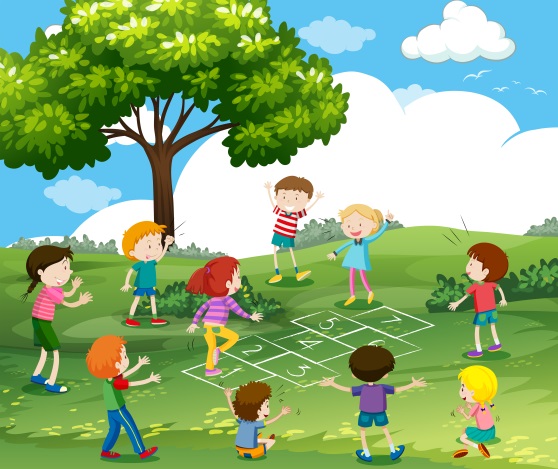 Важен выбор цели: взрослые должны знать, что им делать конкретно в данное время года, в применение к возможностям ребенка, тогда и физическое воспитание идет успешнее.Существенно и такое обстоятельство: совместные занятия, общие спортивные интересы дают родителям возможность лучше узнать ребенка, создают и укрепляют в семье обстановку взаимного внимания и делового содружества, столь необходимую для решения любых воспитательных задач. 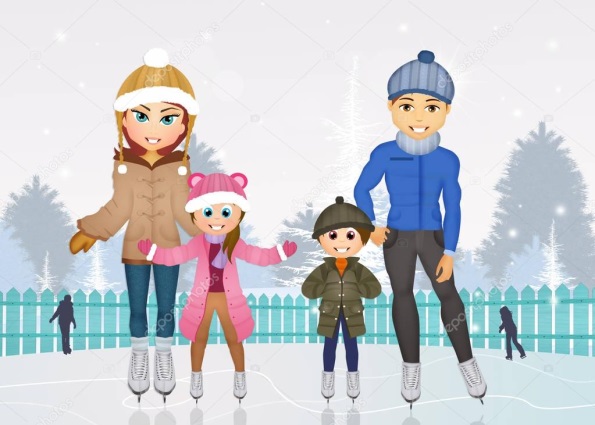 Совместные занятия приносят следующие положительные результаты: - пробуждают у родителей интерес к уровню «двигательной зрелости» детей и способствуют развитию у детей двигательных навыков в соответствии с их возрастом и способностями;- углубляют взаимосвязь родителей и детей;- предоставляют возможность позаниматься физкультурой за короткий отрезок времени не только ребенку, но и взрослому: родитель показывает ребенку те или иные упражнения и выполняет большинство из них вместе с ним;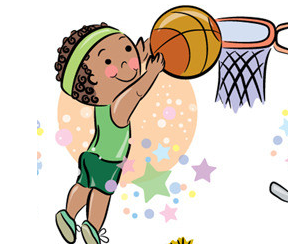 - позволяют с пользой проводить то свободное время, которое мать или отец посвящают ребенку, служат взаимообогащению, способствуют всестороннему развитию ребенка. Прекрасно, если родители учат ребенка, помогают ему и вдобавок сами участвуют в школьных соревнованиях. Вспомним дух народных забав, развлечений, главное в них - не стремление к первенству, а возможность принять участие, попробовать свои силы, получить удовольствие от движения, от игры.Мы привычно обращаем внимание на то, что дети засиживаются у телевизора. Нам самим надо стараться преодолеть зрительскую всеядность, и детей этому учить. Тогда освободится время для прогулок, игр на свежем воздухе, спортивных развлечений, не будет позднего, нарушающего режима сидения у телевизора.Дело не в том, чтобы «отвлечь» подростка от телевизора. Постараемся сделать из него (телевизора) нашего помощника. Телевизор дает обширную информацию по физической культуре и спорту. Из передач всегда можно и нужно многое позаимствовать для своей семьи: интересные упражнения, игры, конкурсы, эстафеты. Несомненная польза есть от многих других спортивных передач: физкультурных праздников, олимпиад, соревнований - они расширяют спортивную эрудицию, вызывают интерес к физической культуре.А если родители постараются хотя бы отчасти компенсировать двигательную пассивность, устроив во время перерывов в футбольном или хоккейном матчах физкультурную паузу: пробежаться возле дома, «посчитать» ступени в своем подъезде, попрыгать со скакалкой, то это будет очень хорошим приложением к телепередаче.То есть, совместные занятия ребенка вместе с родителями спортом - один из основных аспектов воспитания.Роль семьи в физическом воспитании ребенкаВасина О.Ю., инструктор по физической культуре МАДОУ детский сад № 34 ОСП 2Дорогие родители! Хотим обратить Ваше внимание на то, что большое значение для правильного физического воспитания детей в семье имеет отношение родителей к вопросам здорового быта. Понятие «здоровый быт» включает в себя: разумный, твердо установленный режим, чистоту самого ребенка и всего, что его окружает систематическое использование воздуха, солнца и воды для закаливания, правильную организацию игры и физических упражнений. Естественно, что быт семьи зависит от многих причин, поэтому его не всегда можно строго ограничивать определенными рамками. Однако родители должны стремиться к тому, чтобы ребенку были созданы все условия для его правильного физического развития. Старайтесь, чтобы режим дня был таким же, как в детском саду. К сожалению, некоторые родители считают, что ребенка с первого месяца жизни необходимо лишь кормить и одевать, чтобы он не простудился. Что же касается физического воспитания, то оно откладывается на то время, когда он подрастет.Ошибочность такой точки зрения несомненна. «Дерево чти, пока оно молодо, ребенка учи, пока он не вырос», - гласит пословица. Однако ее часто забывают. Естественно, что у родителей, которые не понимают значение своевременно начатого и систематически проводимого физического воспитания, даже при отличных условиях быта, оно не будет налажено.О физическом воспитании в таких семьях родители просто не думают. Малыш редко бывает на свежем воздухе, простудится, у него нет определенного режима - днем он спит, а вечерами долго засиживается у телевизора.В таких случаях родители, не обращая внимания на то, что ребенок бледен, малоподвижен, неловок, часто утешают себя тем, что он «смышленый, все знает». Никогда не следует забывать, что, прежде всего от родителей зависит, какими вырастут их дети. Приучите его спать, есть, гулять и играть в определенное время.Было бы ошибкой считать, что роль семьи в физическом воспитании детей ограничивается только организацией правильного режима.Не менее важно привить ребенку правила личной гигиены: ежедневно умываться, мыть руки перед едой, вытирать ноги при входе в помещение и т. д. Если вы хотите, чтобы сын или дочь слушали ваши советы и выполняли их, необходимо прибегать не только к ласковому слову или строгому обращению, но и быть личным примером для него.Рациональное питание является одной из необходимых основ физического воспитания ребенка.Помимо создания благоприятных условий жизни, следует уделять большое внимание закаливанию и совершенствованию двигательной деятельности. Приучить детский организм быстро и без вреда для здоровья приспосабливаться к меняющимся условиям внешней среды - нелегкая задача. Родители должны знать основные правила закаливания и проводить его постепенно, с самого рождения.Однако прежде, чем приступить к закаливанию, необходимо преодолевать страхи, не редко бытующие в семьях, перед сквозняками или струей прохладной воды. Надо ежедневно находить время для проведения закаливающих процедур, гимнастики, массажа и игр.Особенно велика роль примера при воспитании детей. «Как вы одеваетесь, как вы разговариваете с другими людьми и о других людях, как вы радуетесь или печалитесь, как вы обращаетесь с друзьями, как вы смеетесь, - все это имеет для ребенка большое значение.«Родительское требование к себе, родительское уважение к своей семье, родительский контроль над каждым своим шагом — вот первый и самый главный метод воспитания», - пишет выдающийся педагог А. С. Макаренко.Если вы любите прогулки на свежем воздухе, если ежедневно занимаетесь утренней зарядкой и, по возможности, спортивными играми, строго соблюдаете гигиенические правила, то, естественно, вы стремитесь и детей своих вырастить физически крепкими и нравственно здоровыми. Ребенок невольно старается походить на своих родителей.Все родители хотят видеть своих детей счастливыми. Основа счастья — это здоровье. Надо укреплять его ежедневно, начиная с раннего детского возраста. Только правильное физическое воспитание будет залогом того, что ваш ребенок вырастет здоровым и крепким человеком.Виды обучения дошкольников, их характеристикаДеятельность педагогаДеятельность ребенкаТрадиционный процесс обучения строится с опорой на память и воспроизводящую деятельность, что способствует развитию воспроизводящей стороны мышления. Трансформация знаний в готовом виде от педагога к ребенку.Восприятие и запоминание знаний в готовом виде.Проблемное обучение предполагает сотрудничество ребенка с педагогом в творческой деятельности по решению новых проблем, что способствует «воспитанию подлинного самостоятельного, продуктивного, творческого мышления».Формировать умение мыслить путем создания и разрешения проблемных ситуаций, организации исследовательской, поисковой деятельности детей, направленной на открытие нового при решении проблем.Приобретает поисковый, исследовательский характер в процессе решения проблем, новых знаний и способов действий.Ведущий:                                         Дети:Собирайся детвора!   Ра! Ра!Начинается игра!   Ра! Ра!Да ладошек не жалейЛей! Лей!Бей в ладошки веселей.   Лей! Лей!Сколько времени сейчас?               Час! Час!Сколько будет через час?   Час! Час!И неправда: будет два!   Два! Два!Дремлет ваша голова!  Ва! Ва!Как поет в селе петух?   Ух! Ух!Да не филин, а петух?   Ух! Ух!Вы уверены, что так?  Так! Так!А на самом деле как?   Как! Как!Мы в машине сядем,  дети имитируют звук «Р»Заведем мотор.вибрацией губ одновременно со звуком голосаПовезет машина насЗа большой забор.На машине ехали, Город весь проехали.Проезжали косогор –У нее заглох мотор.   замолкаютПодлетит наш самолет,  дети тянут гласный «у», К облакам нас унесет,  с выдуванием воздуха, через плотно сомкнутые губы,С ветерком там поиграетвытянутые трубочкой губы,И на землю всех вернет.   изменяя высоту звука.На лошадке верхом               дети щелкают языком, изменяя форму губВсе поскачем мы потом.(вытягивают трубочкой, растягивают в улыбке).Звонко цокают копытца, Не пора ль остановиться?Тпру–у-у!Поезд подает сигнал –    Дети тянут «Ту-у-у»Он стоять уже устал.                 Дети произносят «Чух-чух» с ускорениемНабирает поезд ход,  (замедлением темпа)Свою песенку поет.   Произносят на выдохе «пш0-ш-ш»Чтобы вежливыми быть,Нужно «здравствуй говоритьВсем, кого б ни встретил— Это знают дети.Скажешь «здравствуй» и в ответ прозвучит: «Привет!Привет!»Здравствуйте, ладошки!   Дети хлопают в ладоши (хлоп-хлоп),Здравствуйте, сапожки!Топают (топ-топ),Здравствуйте, лягушки!   Квакают (ква-ква)Здравствуйте, кукушки!   Кукуют (ку-ку) Здравствуй, звонкий каблучок!   Цокают языком (цок-цок-цолк),И малышка светлячок!   На выдохе произнося «с»Здравствуй, поросенок   хрюкают (хрю-хрю), И маленький теленок!   мычат (Му-Му)Здравствуй, шустрый ветерок, дуютЗвонкий детский голосок!   дети издают шумовой звук, «звенят» голосами Здравствуй, сонная ворона, -без фиксированной звуковысотности                                                                       (вибрант гортани,                                                                        штроф – бас – регистр)Поезд длинный у перрона                 Тянут «Ту-у-у», Добрый день ручным часам,  тикают (тик-так),Громким детским голосам     громко кричат,Здравствуй, бурная река,  болтают языком (бл-бл-бл),В синем небе облака!Тихо поют «а» в фальцетном режиме.Проснулся однажды язычок, вокруг темно и страшно. Стал он выход искатьРот закрыт (губы сомкнуты)В одну щелку постучал, в другую-«Проткнуть языком щеку»Не открывается. «Толкну-ко я посильнее!» - подумал язычок и стал толкать сначала одну щечку, потом другую.«Проткнуть» языком другую щекуРешил тогда язычок поискать выход в другом месте и ткнул сначала верхнюю, а затем нижнюю губу.Повторить то, что было в предыдущих фразахВ это время ротик зевнул и открылся«Проткнуть» язычком верхнюю губу«Проткнуть» язычком нижнюю губуИ еще раз верхние и, конечно же, нижние зубки. Язычок увидел выход и направился к нему, но зубки не пустили его и стали тихонько покусывать. зевнуть«Что вы делаете? Почему вы меня кусаете?!» - возмутился язычок. А зубки ответили: «Мы сегодня еще ничего не жевали». И стали жевать язычок сначала с одной троны,Покусать кончик языкаА потом, с другой стороны.Пожевать язык боковыми зубамИ с правойПожевать язык, с другой стороны,И с левой стороны язык оказался невкусным.Пожевать язык   слеваЯзычок снова попытался протиснуться между зубками, но они продолжали его покусывать.Покусывая всю поверхность языка, высовывать его вперед и убирать назадЯзычок спрятался за зубками. А зубки не унимались и продолжали жевать. Они пожевали немного нижнюю губу, Покусать нижнюю губу по всей длинеА затем верхнююА потом верхнююНижняя губа обиделасьОттопырить нижнюю губу,Придав лицу обиженное выражение.А верхняя улыбнулась (ей было немного щекотно)Поднять верхнюю губу,обнажив верхние зубы, придав лицу выражение улыбкиА зубки не унимались. Они пытались откусить кусочек щеки.Закусить изнутри щеку боковыми зубамиЯзычок смотрел на зубки и думал: «Почему они такие сердитые. Может быть, от того, что сегодня еще никто не сделал им ничего приятного?» Язычок принялся мыть сначала верхние,Провести языком между губами и нижними зубами, как очищая иха потом нижние зубкиПровести языком между губами и нижними зубамиИ еще раз верхние и конечно же нижние зубки.Повторить движения языкомЗубки посмотрели в зеркальце и промолвили: «Ах, какая чистота! Ах, какая красота! Спасибо тебе, язычок. Мы больше не станем тебя кусать».Обнажить зубы, растянуть губы в улыбкеРаз, два, три, четыре, пятьРазминаем пальцы их кулака по одному, начиная с большогоВышли пальчики гулять.Ритмично разжимаем все пальцы вместе.Раз, два, три, четыре, пятьСжимаем по очереди широко расставленные пальцы в кулак, начиная с мизинца.В домик спрятались опятьРитмично сжимаем се пальцы вместе.Пошли пальчики гулятьПальцы обеих рук сжаты в кулаки, большие пальцы опущены вниз и как бы прыжками двигаются по столу.А вторые догонятьРитмичные движения по столу указательными пальцами.Третьи пальчики бегом,Движения средних пальцев в быстром темпе.А четвертые пешком,Медленное движение безымянных пальцев по поверхности столаПятые пальчик поскакалРитмичное касание поверхности стола обоими мизинцамиИ в конце пути упалХлопок обоими кулаками по поверхности столаМы капусту рубим,Резкие движения прямыми кистями вниз и вверхМы морковку трем,Пальцы обеих рук сжаты в кулаки, движения кулаков к себе и от себя.Мы капусту солим, Движение пальцев, имитирующее посыпание солью из щепотки.Мы капусту жмем.Интенсивно сжимаем пальцы обеих рук в кулакиПобежали вдоль рекиДвижение указательного и среднего пальцев обеих рук по поверхности стола от себя к краю Дети на перегонки.(повторять несколько раз)На двери висит замокРитмичные быстрые соединения пальцев двух рук в замок.Кто открыть его бы смог?Потянули,Пальцы сцеплены в замок, руки тянутся в разные стороны.Покрутили,Движение сцепленными пальцами от себя к себе.ПостучалиПальцы сцеплены, основания ладоней стучат друг о друга.И открыли!Пальцы расцепляются, ладони в сторону.На поляне дом стоит,Пальцы обеих рук под углом друг к другу, широко расставлены, соприкасаются только кончики одноименных пальцев.Ну а к дому путь закрыт.Большие пальцы обеих рук – вверх, внутренняя сторона ладоней к себе, остальные пальцы в горизонтальном положении вместе; кончики средних пальцев соприкасаются. Ладони поворачиваются параллельно друг другу.Мы ворота открываем,Большие пальцы обеих рук – вверх, внутренняя сторона ладоней к себе, остальные пальцы в горизонтальном положении вместе; кончики средних пальцев соприкасаются. Ладони поворачиваются параллельно друг другу.В этот домик приглашаемПальцы обеих рук под углом друг к другу, широко расставлены, соприкасаются кончики одноименных пальцевВырос высокий цветок на поляне, Руки в вертикальном положении, ладони друг у другу, развести пальцы слегка округлить их.Утром весенним раскрыл лепестки.Развести пальцы рук.Всем лепесткам красоту и питаньеРитмичные движения пальцами вместе – врозь.Дружно дают под землей корешкиЛадони опустить вниз и тыльной стороной прижать друг к другу, пальцы развести.Скачет зайка косойУказательный и средний пальцы правой руки вверх, остальные выпрямить и соединить.Под высокой сосной.Ладонь правой руки вертикально вверх, пальцы широко расставлены.Под другою соснойЛадонь левой руки вертикально вверх, пальцы широко расставлены.Скачет зайка второй.Указательный и средний пальцы левой руки вверх, остальные выпрямить и соединить.Идет коза рогатая,Указательный палец и мизинец – вверх, остальные прижать к ладони, причем согнутый большой палец сверху.Идет коза бодатая.Указательный и безымянный пальцы – вверх, остальные прижаты к ладони.К ней козленочек спешит, колокольчиком звенит.Пальцы соединены в щепотку, опущены вниз.Птички полетели,Большой палец отогнуть в горизонтальное положение, сверху присоединить согнутые прямые остальные пальцы.Крыльями махали,Махи ладонями с широко раскрытыми пальцамиНа деревья сели,Руки вверх, все пальцы широко расставленыВместе отдыхали.Большой палец отогнуть в горизонтальном положение, сверку присоединить сомкнутые прямые остальные пальцы.Вышла кошечка вперед,Указательный и мизинец правой руки согнуты верху, остальные пальцы прижаты к ладони, причем большой палец согнут вверху.К нам идет, хвостом играет.Левой ладонью машем у основания правой кисти.Ей навстречу из воротБольшие пальцы обеих рук вверх, внутренняя сторона ладоней к себе, остальные пальцы в горизонтальном положении вместе, кончики средних пальцев соприкасаются.Две собаки выбегают.Указательные пальцы и мизинцы рук подняты вверх, остальные прямые пальцы соединены вместе.